Drawing 1.  Site Layout (Indicative)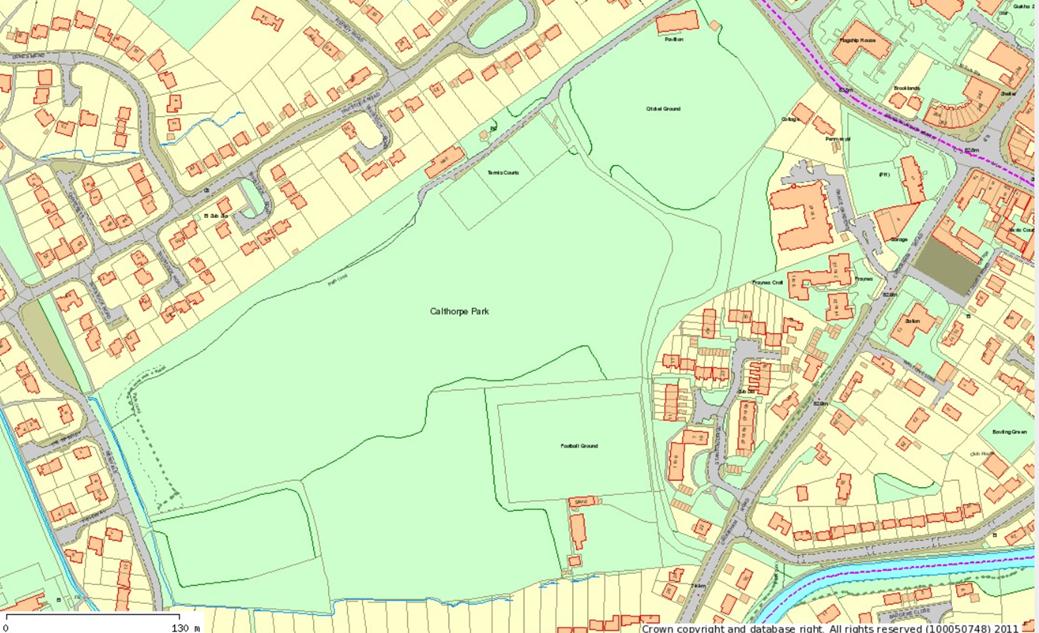 